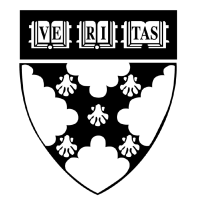 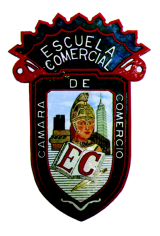 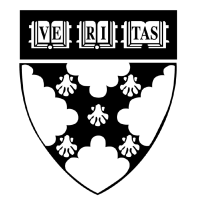 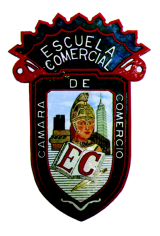 Tema:English homeworkActividad 1:Laboratorio de Inglés 3A nivel  4 ejercicios j y kMateria: Laboratorio InglesProfesor: Ivette Carmona